L.O:- To be able to recognise, name and measure angles.I will be successful if..I can name the properties of different angles.I know how to use a protractor.I can measure correctly.I can use my knowledge to solve problems.#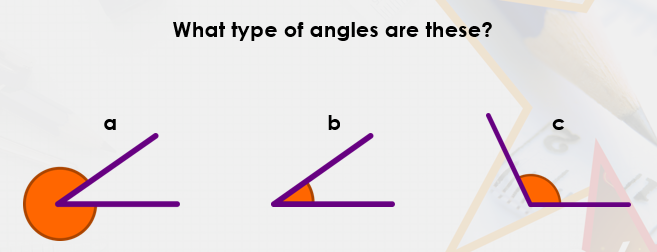 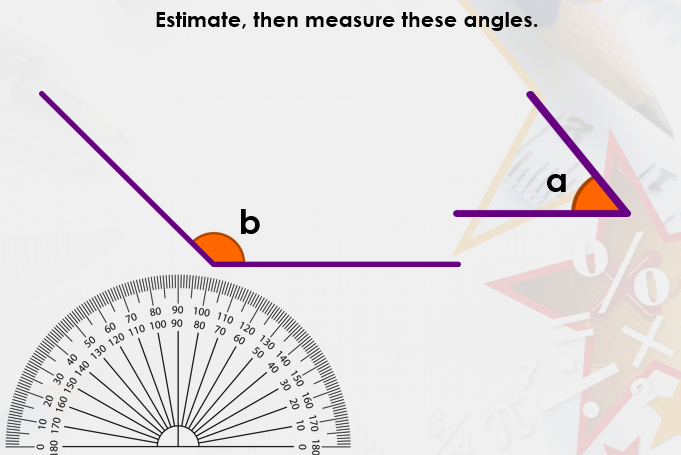 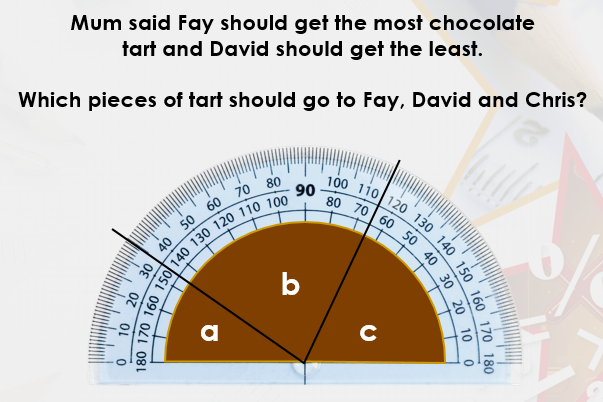 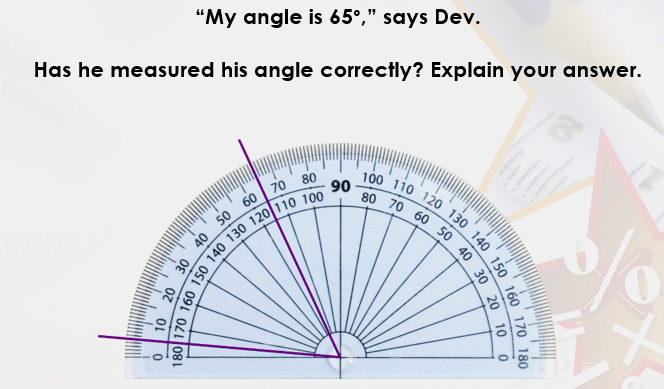 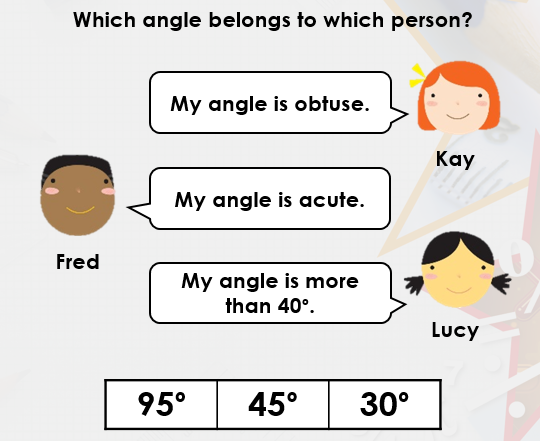 